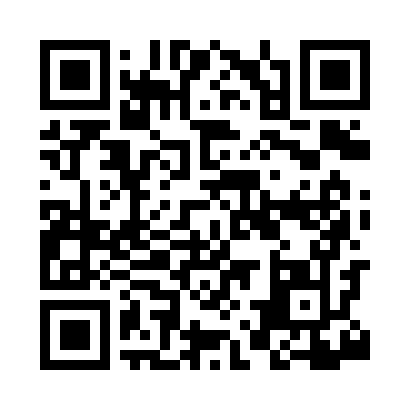 Prayer times for Water Pipe, Georgia, USAMon 1 Jul 2024 - Wed 31 Jul 2024High Latitude Method: Angle Based RulePrayer Calculation Method: Islamic Society of North AmericaAsar Calculation Method: ShafiPrayer times provided by https://www.salahtimes.comDateDayFajrSunriseDhuhrAsrMaghribIsha1Mon5:166:371:435:238:4810:092Tue5:176:371:435:238:4810:093Wed5:176:381:435:238:4810:084Thu5:186:381:435:238:4810:085Fri5:196:391:435:248:4810:086Sat5:196:391:435:248:4810:087Sun5:206:401:445:248:4810:078Mon5:206:401:445:248:4710:079Tue5:216:411:445:248:4710:0610Wed5:226:411:445:248:4710:0611Thu5:226:421:445:258:4710:0612Fri5:236:421:445:258:4610:0513Sat5:246:431:445:258:4610:0514Sun5:256:431:455:258:4610:0415Mon5:256:441:455:258:4510:0416Tue5:266:441:455:258:4510:0317Wed5:276:451:455:258:4410:0218Thu5:286:461:455:258:4410:0219Fri5:296:461:455:258:4310:0120Sat5:296:471:455:258:4310:0021Sun5:306:481:455:258:429:5922Mon5:316:481:455:268:429:5923Tue5:326:491:455:268:419:5824Wed5:336:491:455:268:409:5725Thu5:346:501:455:268:409:5626Fri5:346:511:455:258:399:5527Sat5:356:511:455:258:399:5428Sun5:366:521:455:258:389:5429Mon5:376:531:455:258:379:5330Tue5:386:531:455:258:369:5231Wed5:396:541:455:258:369:51